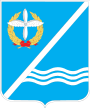 Совет Качинского муниципального округа города СевастополяРЕШЕНИЕ  № 24/103О предоставлении ежегодного  оплачиваемого отпуска Главе внутригородского муниципального образования города Севастополя Качинский муниципальный округ, исполняющего полномочия председателя Совета, главе местной администрации Герасим Николая МихайловичаНа основании заявления о предоставлении ежегодного оплачиваемого отпуска Главе внутригородского муниципального образования города Севастополя Качинский муниципальный округ, исполняющего полномочия председателя Совета, главе местной администрации Герасим Николая Михайловича, а также его заявления и справок о предоставлении оплачиваемых дней отдыха за дни сдачи крови и её компонентов и дополнительных оплачиваемых дней отдыха за сдачу крови и её компонентов, в соответствии с  Трудовым  Кодексом  Российской  Федерации Положением о порядке предоставления отпусков лицам, замещающих муниципальные должности, муниципальным служащим и лицам, замещающим должности, не являющиеся должностями муниципальной службы в органах местного самоуправления Качинского муниципального округа, утверждённым решением Совета Качинского муниципального округа от 29.04.2016 № 22/167 с учетом внесенных изменений от 15.12.2017г. №14/67, Положением об оплате труда лиц, замещающих муниципальные должности и должности муниципальной службы органов местного самоуправления внутригородского муниципального образования города Севастополя Качинский муниципальный округ, утверждённым решением Совета Качинского муниципального округа от 02.02.2017 г. № 06/33, руководствуясь Федеральным законом 03.05.2007 № 25-ФЗ "О муниципальной службе в Российской Федерации", Законом города Севастополя от 05.08.2014 № 53-ЗС «О муниципальной службе в городе Севастополе», Уставом внутригородского муниципального образования города Севастополя Качинский муниципальный округ, Совет Качинского муниципального округа РЕШИЛ:1. Предоставить Герасим Николаю Михайловичу – Главе внутригородского муниципального образования города Севастополя Качинский муниципальный округ, исполняющему полномочия председателя Совета, главе местной администрации ежегодный оплачиваемый отпуск за период работы с 01 сентября 2017 года по 31 августа 2018 года на 27 календарных дней с 06 ноября 2018 года по 02 декабря 2018 года, в том 14 календарных дней – основной ежегодный отпуск, 10 календарных дней – дополнительный отпуск за выслугу лет, 3 календарных дня -  дополнительный отпуск за ненормированный рабочий день. 2. На основании статьи 186 Трудового Кодекса Российской Федерации предоставить Герасим Николаю Михайловичу – Главе внутригородского муниципального образования города Севастополя Качинский муниципальный округ, исполняющему полномочия председателя Совета, главе местной администрации 1 рабочий оплачиваемый дня отдыха за неиспользованные дни сдачи крови и ее компонентов 03.12.2018г.. и дополнительный 1 рабочий оплачиваемый день отдыха за сдачу крови и ее компонентов 04.12.2018 Основание: Справка Станции переливания крови ФГБУ «1472 ВМКГ» МО РФ от 29.10.2018г. №10923. Приступить к работе с учетом выходных и праздничных дней 05.12.2018г.4.Возложить временное исполнение обязанностей Председателя Совета Качинского муниципального округа на заместителя Председателя Совета Качинского муниципального округа Рутенко Галину Викторовну.5. Возложить временное исполнение обязанностей Главы местной администрации Качинского муниципального округа в период с 06 ноября 2018 года по 04 декабря 2018 года на заместителя Главы местной администрации Качинского муниципального округа – руководителя аппарата Тишко Романа Александровича.6. Настоящее решение вступает в силу со дня принятия.7. Обнародовать настоящее решение путем размещения его полного текста на информационных стендах для официальной информации Качинского муниципального округа, на официальном сайте Правительства города Севастополя и на официальном сайте внутригородского муниципального образования города Севастополя Качинский муниципальный округ.8. Контроль за исполнением настоящего решения возложить на Главу ВМО Качинский МО, исполняющего полномочия председателя Совета, Главу местной администрации Качинского муниципального округа – Герасим Н.М.II созывXXIVсессия2016 – 2021 гг.01 ноября   2018 годапгт КачаГлава ВМО Качинский МО, исполняющий полномочия председателя Совета, Глава местной администрацииН.М. Герасим